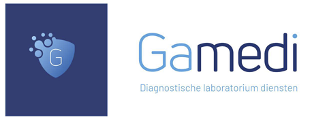 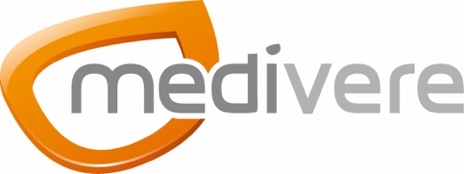 BURN-OUT door JACQUELINE ELFERINKop vrijdag 19 februariDrs. Jacqueline Elferink, Natuurgeneeskundige, Orthomoleculair therapeut en docent Orthomoleculaire geneeskunde, begeleidt deze dag, die alleen toegankelijk is voor beroepsbeoefenaars en is niet voor patiënten/consumenten bedoelt. Medische basiskennis wordt bekend verondersteld. 

Inhoud van de cursus: Helder zicht op burn-out. Burn-out is een fenomeen van deze tijd. In 2020 had gemiddeld 17% van de beroepsbevolking burn-out (bron CBS). Tijdens deze training zal worden toegelicht wat de klinische verschijnselen zijn van een burn-out en wat de verschillen zijn met andere pathologieën, zoals een angst- en depressieve stoornis en het Chronisch Vermoeidheidsyndroom (CVS). De neurobiologische disbalansen die gepaard gaan achter een burn-out zullen worden toegelicht. Er zal worden ingegaan op classificatiesystemen en vragenlijsten die gebruikt kunnen worden om een burn-out vast te stellen en wat de voor- en nadelen hiervan zijn. Er zal uitleg worden gegeven over welke aanvullende onderzoeken gedaan kunnen worden om inzicht te kunnen krijgen in de neurobiologische disbalans en hoe een behandeling op maat kan worden gestart. Er zullen diverse casussen worden besproken en worden toegelicht.
Meer informatie over burn-out vind je op onze nieuwe website Gamedi.nl
________________________________________________________________Vrijdag 19 februari 2021
Aanvangstijd: 10.00 uur     Einde: ca. 15.00 uurDe training vindt plaats in eigen omgeving (online seminar)Accreditatie bij KTNO en NIP is in aanvraag!Je ontvangt vlak voor aanvang een link voor deelname. Deze week wordt het cursusmateriaal verstuurd naar het opgegeven praktijk/huisadres.De deelnamekosten voor deze dag bedragen € 75,- excl. BTW.
________________________________________________________________INSCHRIJVEN? KLIK HIERInschrijven kan nog t/m vrijdag 12 februari a.s.(daarna kunnen wij niet meer garanderen dat je het cursusmateriaal op tijd ontvangt).